Број: 116-18-О/3Дана: 04.06.2018.ПРЕДМЕТ: ДОДАТНО ПОЈАШЊЕЊЕ КОНКУРСНЕ ДОКУМЕНТАЦИЈЕ БРОЈ 116-18-О - Набавка нерегистрованих лекова са Д Листе лекова за потребе трансплантација Клиничког центра ВојводинеПИТАЊA ПОТЕНЦИЈАЛНИХ ПОНУЂАЧА:1. ”Poštovani,*Pojedini proizvođači proizvode isti lek pod više različitih komercijalnih naziva za različita tržišta. U dosadašnjoj praksi se dešavalo da nakon završene tenderske procedure, u toku ili nakon dobijanja dozvole kod ALIMS-a ponuđeni zaštićeni naziv više nije dostupan, već je dostupan drugi zaštićeni naziv istog leka, samo sa drugog tržišta. Međutim, tada se naziv leka ne slaže sa komercijalnim nazivom leka navedenim u ugovoru.U skladu sa tim, i željom da se izbegnu kasniji problemi u isporuci, molimo Vas da nam omogućite upisivanje više komercijalnih naziva u obrazac ponude 11.“2. “Poštovani, Molim Vas da razmotrite mogućnost da ponuda bude prihvatljiva, ako se ne dostavi Ovlašćenje proizvođača. S obzirom da su u pitanju neregistrovani lekovi, koji se ne moraju nabavljati direktno od proizvođača.”ОДГОВОРИ НАРУЧИОЦА1. Свакако је могуће уписати више комерцијалних назива предметног лека, а потенцијални понуђачи имају и могућност да образложе или упишу све битне елементе своје понуде на местима која су предвиђена за то - „посебне напомене“ и „друго“.2. Наручилац остаје при својим захтевима.         С поштовањем, Комисија за јавну набавку 116-18-ОКЛИНИЧКИ ЦЕНТАР ВОЈВОДИНЕKLINIČKI CENTAR VOJVODINE21000 Нови Сад, Хајдук Вељкова 1, Војводина, Србија21000 Novi Sad, Hajduk Veljkova 1, Vojvodina, Srbijaтеl: +381 21/484 3 484www.kcv.rs, e-mail: tender@kcv.rs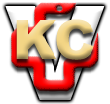 